Funzioni continue e discontinue. VerificaI. Qui sotto trovi il grafico di una funzione; scegli la risposta corretta ai quesiti seguenti.Il numero 0 appartiene al dominio di f(x)? Sì   NoChe cosa puoi dire del limite di f(x) per x 0?Che cosa puoi dire di f(0)?A) f(0) = 1	B) Non posso calcolare f(0)	C) f(0) = 0	D) f(0) = 1 In corrispondenza dell’ascissa 0 la funzione f(x)A) È continua	B) Ha una discontinuità infinita	C) Ha un salto	D) Ha una discontinuità eliminabile2. Il numero 1 appartiene al dominio di f(x)? Sì   NoChe cosa puoi dire del limite di f(x) per x 1?Che cosa puoi dire di f(1)?A) f(1) = 0	B) Non posso calcolare f(1)	C) f(1) = 1	D) f(1) = 2 In corrispondenza dell’ascissa 1 la funzione f(x)A) È continua	B) Ha una discontinuità eliminabile	C) Ha un salto	D) Ha una discontinuità infinita3. Il numero 2 appartiene al dominio di f(x)? Sì   NoChe cosa puoi dire del limite di f(x) per x 2?Che cosa puoi dire di f(2)?A) Non posso calcolare f(2)	B) f(2) = 2	C) f(2) = 3	D) f(2) = 1In corrispondenza dell’ascissa 2 la funzioneA) È continua	B) Ha una discontinuità infinita	C) Ha un salto	D) Ha una discontinuità eliminabileII. Nel piano cartesiano sotto traccia il grafico di una funzione y = g(x) che rispetta le seguenti condizioni:il dominio è l’intervallo [0, 4]:g(2) = 1Scegli il corretto completamento della seguente frase:In corrispondenza dell’ascissa 2 la funzione g(x)A) È continua	B) Ha una discontinuità eliminabile C) Ha un salto	D) Ha una discontinuità infinita.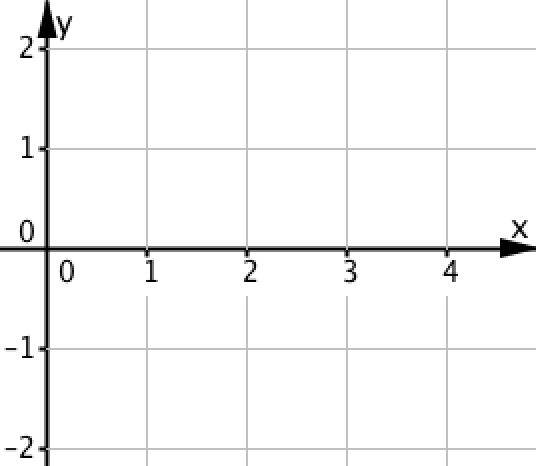 Funzione f(x)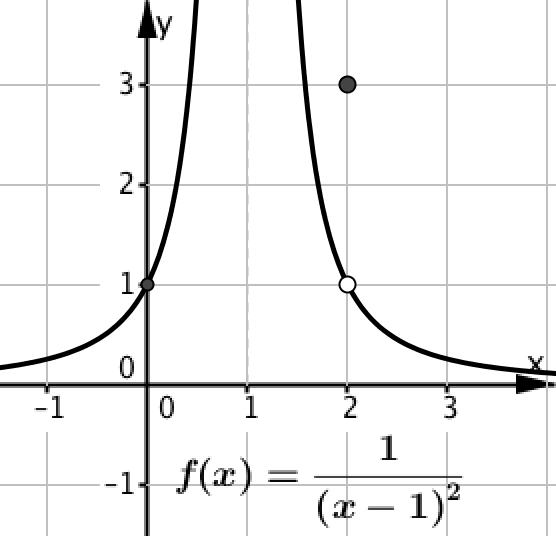 